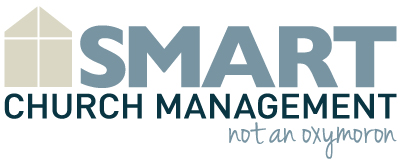 ABC Community ChurchMeeting AgendaABC Community ChurchMeeting AgendaABC Community ChurchMeeting Agenda7:00 pm	Welcome/PrayerPastor Steve7:05 pmGoal of MeetingPastor Steve7:10 pmSpeaker IntroductionPastor Steve7:15 pmContent Presentation (you can insert example meeting goals here)John Smith8:00 pmQuestions/AnswersJohn Smith/Pastor Steve8:15 pmOther Business (updates on previous agenda items)Pastor Steve8:25 pmClose in prayerPastor Steve8:30 pmFellowship/Refreshments